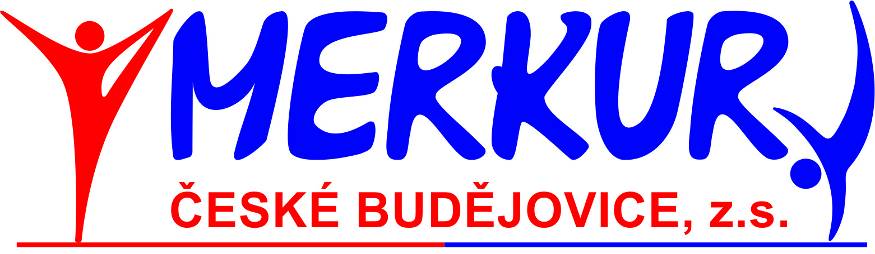 Pražská tř. 1255/19, České Budějovice 370 04sportovní gymnastika žen a mužů,specializovaná tělocvična GymCentrum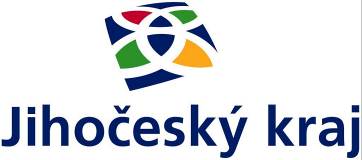 Oddíl sportovní gymnastiky 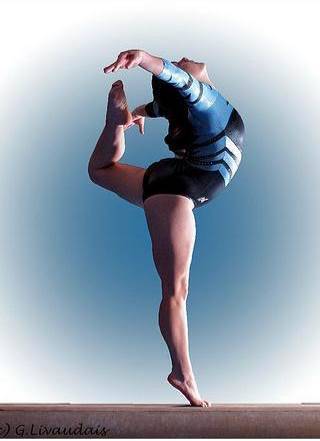 MerkurČeské BudějovicepořádáXVII. ročník závoduO POHÁR MĚSTAČESKÝCH BUDĚJOVIC              České Budějovice sobota 29. 4. 2023ROZPIS XVII. ROČNÍKU ZÁVODU O POHÁR MĚSTA ČESKÝCH BUDĚJOVICVE SPORTOVNÍ GYMNASTICE ŽEN1. 		Všeobecná ustanoveníPořadatel:	Merkur České Budějovice z.s. www.gymcentrum.czČinovníci:	ředitel závodu:		Gustav Bagohl. rozhodčí:		Irena Polívkovájednatel:			Imbrová Karolínavedoucí nástupu:		Petra Vandělíkováhlasatel:			Gustav Bagoprezence:		Irena Polívkovápočtářská komise:	Gustav BagoMísto:	GymCentrum, Pražská tř. 1255/19, 37004 České Budějovice 3 https://mapy.cz/s/1d6fPDatum:		sobota 29. 4. 2023Přihlášky: 	do úterý 25. 4. 2023 přes GIS. V přihlášce vyplňte také delegované rozhodčí. Kapacita závodu se omezuje na 120 dětí. Pak bude přihlašování uzavřeno.Podmínky účasti: včas podaná přihláška přes GIS, platná lékařská prohlídka,gymnastický trikot, registrace nebo evidence u ČGF, hudbu má každá závodnice vloženu přes GIS a sebou na flash disku!Startovné:	200 Kč za závodnici (část startovného bude použita na odměny rozhodčích)Úhrada:	trenéři, závodnice i rozhodčí startují na náklady vysílajícího oddíluRozhodčí:	na každých 5 závodnic vyšle oddíl 1 rozhodčí, jinak zaplatí pokutu 300 Kč za každou chybějící rozhodčí; jméno rozhodčí uveďte do GISuLosování:	bude na GISu a bude zasláno předemObčerstvení:	zajištěno formou bufetu v prostorách tělocvičnyCeny:	závodnice na 1. - 3. místě obdrží pohár závodnice na 1. - 6. místě obdrží diplom Ubytování:  	z 28. na 29. 4. 2023 lze zajistit v tělocvičně, cena 50 Kč/osoba;		požadavek uveďte do přihlášky;kontaktní osoba Gustav Bago – 724 379 527. Tělocvična otevřena v pátek od 14.00 hodin, trénink možný od 18,00 hodin. Vzít si spacáky.2.	Závodní předpiszávodí se dle platného závodního programu ženských složek vydaného ČGF a pravidel SG ve vypsaných kategoriích ve dvojboji na kladině a prostných (čtverec 12x12) - nářadí certifikace FIG.Kategorie: VS0A, VS1A, VS2A, VS3A, VS4B, VS5B, VS6B. V každé kategorii max. 5závodnic z oddílu. V odůvodněných případech je možno udělit výjimku. V předsálí jsou rozcvičovací kladiny.3.	Technická ustanovení		závodní kancelář bude otevřena v sobotu od 7.30 hod. Časový harmonogram:	7,50 – 8,15	prezence závodnic	7,30 – 8,45	volné rozcvičení VS0A, VS1A, VS2A	8,30 – 8,50	porada rozhodčích a trenérů	8,45 – 9,00	nástup a zahájení závodů	9,00 – 13,00	závod VS0A, VS1A,  VS2A13,00 – 14,00	volné rozcvičení, VS3A, VS4 B, VS5B, VS6B, 14,00 – 14,30	vyhlášení výsledků VS0A, VS1A, VS2A14,30 – 17,00	závod VS3A, VS4B, VS5B, VS6B, 17,30		vyhlášení výsledků odpoledních kategorií 	Odpolední kategorie rozcvičení před nářadím 30 s na závodniciPřesný časový harmonogram závodu a obsazených kategorií bude upřesněn podle počtu přihlášených závodnic a zaslán předem přihlášeným. Ředitel závodu Gustav Bago